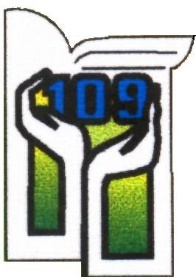 SZKOŁA PODSTAWOWA NR 109IM. LUDWIKI WAWRZYŃSKIEJ93–379 Łódź, ul. Pryncypalna 74tel./fax: (42) 640-97-98, tel. 506-664-853kontakt@sp109.elodz.edu.plSP109.0121.4.2022Uchwała nr 4/2022/23 
DYREKTORA SZKOŁY PODSTAWOWEJ NR 109 W ŁODZI 
z dnia 30.08.2022 w sprawie zaopiniowania tygodniowego rozkładu zajęć edukacyjnych.Na podstawie:na podstawie art. 70 ust.2 pkt 1 ustawy Prawo oświatowe z 14 grudnia 2016 r. (t.j. Dz. U. 2021, poz. 1082, z 2022 poz.655,1079,1116,1383,1700,1730)Rada Pedagogiczna Szkoły Podstawowej nr 109 w Łodzi  uchwala,  co następuje:§1Rada Pedagogiczna pozytywnie opiniuje tygodniowy rozkład zajęć edukacyjnych na rok szkolny 2022/23§2Opinia tygodniowego rozkładu zajęć edukacyjnych, o której mowa w § 1 stanowi Załącznik nr 1 do uchwały.§3Opinię przekazuje się do wiadomości dyrektorowi szkoły.§ 4Uchwała wchodzi w życie z dniem jej podjęcia .Dyrektor Szkoły Podstawowej nr 109Monika Polaszczyk